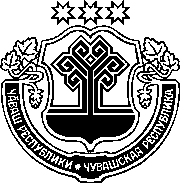 ЧӐВАШ РЕСПУБЛИКИНСАККУНӖЧӐВАШ РЕСПУБЛИКИН"ЧӐВАШ РЕСПУБЛИКИН МИНИСТРСЕН КАБИНЕЧӖ ҪИНЧЕН" САККУНӖН 14 СТАТЙИНЕ УЛШӐНУСЕМ КӖРТЕССИ ҪИНЧЕНЧӑваш Республикин Патшалӑх Канашӗ2018 ҫулхи раштав уйӑхӗн 18-мӗшӗнчейышӑннӑ1 статья Чӑваш Республикин "Чӑваш Республикин Министрсен Кабинечӗ ҫинчен" 2002 ҫулхи ака уйӑхӗн 30-мӗшӗнчи 13 №-лӗ саккунӗн (Чӑваш Республикин Патшалӑх Канашӗн ведомоҫӗсем, 2002, 49 №; 2005, 62 №; 2006, 71 №; 2007, 73 №; 2008, 75 №; 2009, 80 №; 2011, 88, 91 №-сем; 2012, 92 (I том), 
95 №-сем; "Республика" хаҫат, 2012, раштав уйӑхӗн 29-мӗшӗ; Чӑваш Республикин Саккунӗсен пуххи, 2013, 3, 5, 7 №-сем; 2014, 3, 6, 12 №-сем; 2015, 5, 12 №-сем; 2016, 2, 6 №-сем; 2017, 7, 11 №-сем; "Республика" хаҫат, 2017, раштав уйӑхӗн 27-мӗшӗ; 2018, нарӑс уйӑхӗн 21-мӗшӗ, ҫӗртме уйӑхӗн 27-мӗшӗ) 14 статйине ҫакӑн пек ҫырса 83–85-мӗш пунктсем хушса хурас:"83) ҫӗр лаптӑкӗсем ҫине тата (е) ҫӗрсем ҫине Чӑваш Республикин патшалӑх нушисене тивӗҫтерес тӗллевпе, ҫавӑн пекех Раҫҫей Федерацийӗн Ҫӗр кодексӗн 3937 статйипе пӑхса хӑварнӑ тӗллевсемпе усӑ курма, регион пӗлтерӗшлӗ инженери сооруженийӗсене вырнаҫтарма, регион е муниципалитетсем хушшинчи пӗлтерӗшлӗ автомобиль ҫулӗсем автомобиль ҫулӗсемпе е чугун ҫулсемпе хӗресленекен вырӑнсене е автомобиль ҫулӗсем регион е муниципалитетсем хушшинчи пӗлтерӗшлӗ автомобиль ҫулӗсемпе пӗрлешекен вырӑнсене йӗркелесе ҫитерме, регион е муниципалитетсем хушшинчи пӗлтерӗшлӗ автомобиль ҫулӗсене туннельсенче вырнаҫтарма уҫӑ сервитут лартасси ҫинчен е ӑна лартма килӗшменни ҫинчен, уҫӑ сервитута пӑрахӑҫласси ҫинчен йышӑну тӑвать;84) ҫӗр лаптӑкӗсем ҫине тата (е) ҫӗрсем ҫине Раҫҫей Федерацийӗн Ҫӗр кодексӗн 3937 статйипе пӑхса хӑварнӑ тӗллевсемпе усӑ курма, ҫӗр лаптӑкӗсене Чӑваш Республикин патшалӑх нушисем валли туртса илнӗрен ҫав ҫӗр лаптӑкӗсем ҫинчен урӑх вырӑна куҫаракан инженери сооруженийӗсене реконструкцилес тӗллевпе уҫӑ сервитут лартасси ҫинчен е ӑна лартма килӗшменни ҫинчен, уҫӑ сервитута пӑрахӑҫласси ҫинчен йышӑну тӑвать;85) Чӑваш Республикин территорийӗнче вырнаҫнӑ куҫман пурлӑх объекчӗсен, ҫӗр лаптӑкӗсене кӗртсе, патшалӑх кадастр хаклавне тӑвас енӗпе полномочисем пурнӑҫлать, ҫав шутра:патшалӑх кадастр хаклавне туса ирттересси ҫинчен йышӑну тӑвать;кадастр хакне палӑртассипе ҫыхӑннӑ полномочисене Чӑваш Республикин бюджет учрежденине шанса парать;кадастр хакне палӑртса тухнин результачӗсене ҫирӗплетесси ҫинчен калакан йышӑнӑва тӑвать тата унта Раҫҫей Федерацийӗн саккунӗсемпе килӗшӳллӗн улшӑнусем кӗртет; Раҫҫей Федерацийӗн саккунӗсемпе палӑртнӑ тӗслӗхсенче патшалӑх кадастр хакне черетсӗр йӗркелесе ирттересси ҫинчен йышӑну тӑвать;кадастр хакне палӑртнин результачӗсем тӗлӗшпе пулакан тавлашусене пӑхса тухакан комиссие туса хумалли йӗркене палӑртать тата ҫавнашкал комиссие туса хурать;".2 статьяҪак Саккун, ҫак Саккунӑн 2020 ҫулхи кӑрлач уйӑхӗн 1-мӗшӗнчен пуҫласа вӑя кӗрекен 1 статйин саккӑрмӗш абзацӗсӗр пуҫне, ӑна официаллӑ йӗркепе пичетлесе кӑларнӑ кун хыҫҫӑн вунӑ кун иртсен вӑя кӗрет.Шупашкар хулиЧӑваш РеспубликинПуҫлӑхӗМ. Игнатьев